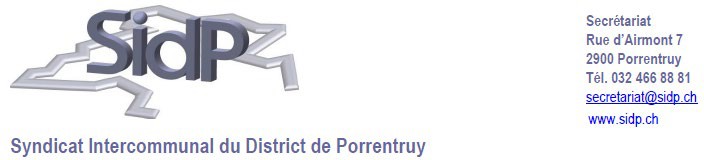 Le Syndicat intercommunal du district de Porrentruy (SIDP) met au concours le poste desecrétaire de la Commission de conciliationen matière de baux à loyer(taux d’activité : 25% annualisé)Missions principales :Établir la planification semestrielle à l’attention des membres de la commissionGérer les relations avec le Président et la vice-présidenteDonner des renseignements téléphoniquesGérer les entretiens avec les partiesPlanifier les séancesConvoquer les partiesTenir le PV de décision/convention durant la séance entre la commission et les partiesTenir les statistiques pour le Canton et la ConfédérationPréparer le rapport annuel pour l’assemblée des délégués du SidPEntretenir les relations avec le Tribunal de Première instance, le tribunal des baux à loyer et à ferme.Exigences :Diplôme d’employé-e de commerce ou formation jugée équivalenteMaîtrise de la prise de notes et tenue de procès-verbauxMaîtrise de l’outil informatique et des techniques de communicationExcellente maîtrise de la langue françaiseAptitude à travailler de manière indépendanteCapacité à assumer des responsabilités, à organiser et coordonner les activités confiéesDisponibilité en fin de journéeConditions :		idéalement domicilié-e dans le district de PorrentruyTraitement :		classe 7 (selon échelle de traitement « U » des employés RCJU)Entrée en fonction :	de suite ou à convenirRenseignements :	Des renseignements peuvent être obtenus auprès de M. Stéphane Babey, Président 			du SidP 079 525 78 42 et Me Jean-François Kohler, Président de la Commission 				032 471 26 48Délai de postulation :	au plus tard pour le 20 mai 2022Modalités de remise des candidatures :Les candidatures (lettre, CV, copie des diplômes, etc.) doivent être adressées au Syndicat intercommunal du district de Porrentruy, Rue d’Airmont 7, 2900 Porrentruy ou par courriel à secretariat@sidp.ch avec la mention « postulation ».